MODELLO DI MODIFICA DEL CONTRATTO DI LOCAZIONE 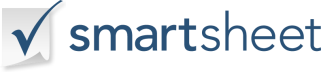 MODIFICA DEL CONTRATTO DI LOCAZIONEMODIFICA DEL CONTRATTO DI LOCAZIONEMODIFICA DEL CONTRATTO DI LOCAZIONEMODIFICA DEL CONTRATTO DI LOCAZIONEPADRONE DI CASAINQUILINOINDIRIZZO DELLA PROPRIETÀSOCIETÀSOCIETÀSOCIETÀIl presente emendamento fa parte del contratto di locazione residenziale (leasing) datato _______________________ 
tra (nome del proprietario) ________________________________________________ 
________________________________________________________________________________________________________________ Il Contratto di Locazione sarà modificato come segue: ____________________________________________________________________________________________________________________________________________________________________________________________________________________________________________________________________________________________________________________________________________________________________________________________________________________________________________________________________________________________________________________ _____________________________________________________________________________________________________________________________Salvo quanto modificato dal presente Emendamento, il Proprietario e l'Inquilino (i) ratificano il Contratto di Locazione e accettano che il Contratto di Locazione rimarrà invariato e continuerà a essere pienamente valido ed efficace. In caso di conflitto tra le disposizioni del contratto di locazione e il presente emendamento, prevarranno le disposizioni del presente emendamento. Dalla data della firma riportata di seguito, qualsiasi riferimento a "Leasing" e/o "Contratto di Locazione" indica il Contratto di Locazione come modificato dal presente Emendamento.  Il presente emendamento fa parte del contratto di locazione residenziale (leasing) datato _______________________ 
tra (nome del proprietario) ________________________________________________ 
________________________________________________________________________________________________________________ Il Contratto di Locazione sarà modificato come segue: ____________________________________________________________________________________________________________________________________________________________________________________________________________________________________________________________________________________________________________________________________________________________________________________________________________________________________________________________________________________________________________________ _____________________________________________________________________________________________________________________________Salvo quanto modificato dal presente Emendamento, il Proprietario e l'Inquilino (i) ratificano il Contratto di Locazione e accettano che il Contratto di Locazione rimarrà invariato e continuerà a essere pienamente valido ed efficace. In caso di conflitto tra le disposizioni del contratto di locazione e il presente emendamento, prevarranno le disposizioni del presente emendamento. Dalla data della firma riportata di seguito, qualsiasi riferimento a "Leasing" e/o "Contratto di Locazione" indica il Contratto di Locazione come modificato dal presente Emendamento.  Il presente emendamento fa parte del contratto di locazione residenziale (leasing) datato _______________________ 
tra (nome del proprietario) ________________________________________________ 
________________________________________________________________________________________________________________ Il Contratto di Locazione sarà modificato come segue: ____________________________________________________________________________________________________________________________________________________________________________________________________________________________________________________________________________________________________________________________________________________________________________________________________________________________________________________________________________________________________________________ _____________________________________________________________________________________________________________________________Salvo quanto modificato dal presente Emendamento, il Proprietario e l'Inquilino (i) ratificano il Contratto di Locazione e accettano che il Contratto di Locazione rimarrà invariato e continuerà a essere pienamente valido ed efficace. In caso di conflitto tra le disposizioni del contratto di locazione e il presente emendamento, prevarranno le disposizioni del presente emendamento. Dalla data della firma riportata di seguito, qualsiasi riferimento a "Leasing" e/o "Contratto di Locazione" indica il Contratto di Locazione come modificato dal presente Emendamento.  Il presente emendamento fa parte del contratto di locazione residenziale (leasing) datato _______________________ 
tra (nome del proprietario) ________________________________________________ 
________________________________________________________________________________________________________________ Il Contratto di Locazione sarà modificato come segue: ____________________________________________________________________________________________________________________________________________________________________________________________________________________________________________________________________________________________________________________________________________________________________________________________________________________________________________________________________________________________________________________ _____________________________________________________________________________________________________________________________Salvo quanto modificato dal presente Emendamento, il Proprietario e l'Inquilino (i) ratificano il Contratto di Locazione e accettano che il Contratto di Locazione rimarrà invariato e continuerà a essere pienamente valido ed efficace. In caso di conflitto tra le disposizioni del contratto di locazione e il presente emendamento, prevarranno le disposizioni del presente emendamento. Dalla data della firma riportata di seguito, qualsiasi riferimento a "Leasing" e/o "Contratto di Locazione" indica il Contratto di Locazione come modificato dal presente Emendamento.  FIRMA TENANTDATTEROFIRMA DEL PROPRIETARIODATTERODISCONOSCIMENTOTutti gli articoli, i modelli o le informazioni fornite da Smartsheet sul sito Web sono solo di riferimento. Mentre ci sforziamo di mantenere le informazioni aggiornate e corrette, non rilasciamo dichiarazioni o garanzie di alcun tipo, esplicite o implicite, circa la completezza, l'accuratezza, l'affidabilità, l'idoneità o la disponibilità in relazione al sito Web o alle informazioni, agli articoli, ai modelli o alla grafica correlata contenuti nel sito Web. Qualsiasi affidamento che fai su tali informazioni è quindi strettamente a tuo rischio.